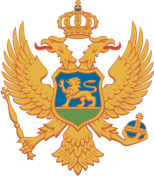 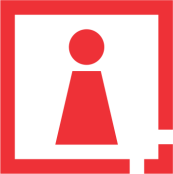 C R N A   G O R AAGENCIJA ZA ZAŠTITU LIČNIH PODATAKAI SLOBODAN PRISTUP INFORMACIJAMABr. 02-77-399-2/19Podgorica, 28.01.2019. godineObilježavanje 28.januara Dana zaštite ličnih podataka	28. januar se obilježava kao međunarodni Dan zaštite ličnih podataka koji se vezuje za datum potpisivanja Konvencije 108 o zaštiti lica u odnosu na automatsku obradu ličnih podataka i koji je prilika da se pažnja javnosti skrene na ovu značajnu temu. Tim povodom u prostorijama Agencije za zaštitu ličnih podataka i slobodan pristup informacijama 28.01.2019.godine održana je edukacija zaposlenih u sektoru zdravstva. Na edukaciji su govorili Muhamed Gjokaj-predsjednik Savjeta, Sabahudin Delić- pomoćnik direktora, Dragan Sekulić- rukovodilac Odsjeka za nadzor i Mirjana Volkov- rukovodilac Odsjeka za predmete i prigovore.Cilj edukacije je jačanje svijesti o zaštiti ličnih podataka svakog pojedinca koji se u svom radu susreće sa ličnim podacima koji se obrađuju od strane zdravstvenih ustanova kao i davanje smjernica za adekvatnu primjenu tehničkih, kadrovskih i organizacionih mjera zaštite s akcentom na podatke o zdravstvenom stanju koji spadaju u posebnu kategoriju ličnih podataka, a koji se posebno označavaju i koji moraju imati veći stepen zaštite u odnosu na druge lične podatke. Takođe, predstavnici zdravstvenog sektora su upoznati sa nadležnostima Agencije u ovoj oblasti, imali su priliku da postave pitanja i iznesu dileme kao i da dobiju korisne informacije o praktičnoj primjeni Zakona o zaštiti podataka o ličnosti.Agencija za zaštitu ličnih podataka i slobodan pristup informacijama izražava spremnost i otvorenost kako prema pojedincima, licima čiji se podaci obrađuju, tako i prema predstavnicima pravnih subjekata (privatnog i javnog sektora) da se u cilju adekvatne primjene Zakona o zaštiti podataka o ličnosti, što je interes svih nas, obrate ovom organu kako bi dobili valjane smjernice, uputstva, preporuke ili mišljenja jer je preveniranje zloupotrebe ličnih podataka naš primarni zadatak. Zadovoljstvo je da konstatujemo da je evidentan napredak u primjeni Zakona od strane rukovaoca ali i u svijesti pojedinaca o ovom pravu  kao i  u kooperativnosti kontrolisanih subjekata prilikom postupanja po nalozima Agencije.AGENCIJA ZA ZAŠTITU LIČNIH PODATAKA I SLOBODAN PRISTUP INFORMACIJAMA